My Five Friends Hi 5 Senses ReminderWrite your name on the nametag, under ‘Hi 5’.Cut out the handprint (clker.com).Cut out the characters along the bold outlines. Stick the characters on the five fingers in order: owl, elephant, dog, giraffe, monkeyAttach to an extra large paddle pop stick.Use this to help you say your Hi 5 rhyme. 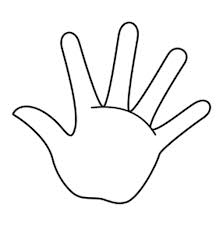 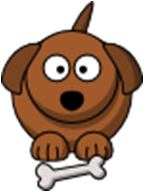 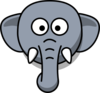         clker.com			    clker.com		                     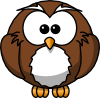  				           clker.com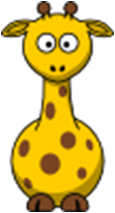 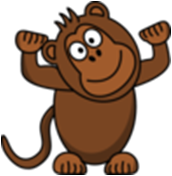             clker.com						         clker.com